Домашнее задание №1 - найти известную публичную личность, которая имеет образование по специальности: учитель русского языка и литературы, филолог;- собрать краткие сведения: ФИО; дата рождения (годы жизни); место рождения; вид деятельности на сегодняшний день; образование, специальность; место получения образования; осуществлялась ли деятельность по полученной специальности, если да, то в каком учреждении; как полученная специальность пригодилась в жизни.- отображение данных возможно через картинку/плакат/баннер с помощью графического редактора (ряд программ, с помощью которых можно выполнить работу: Canva, Paint, CorelDRAW, Photoshop, Piktochart и др.); Работы отправлять в ВК:  https://vk.com/id20673056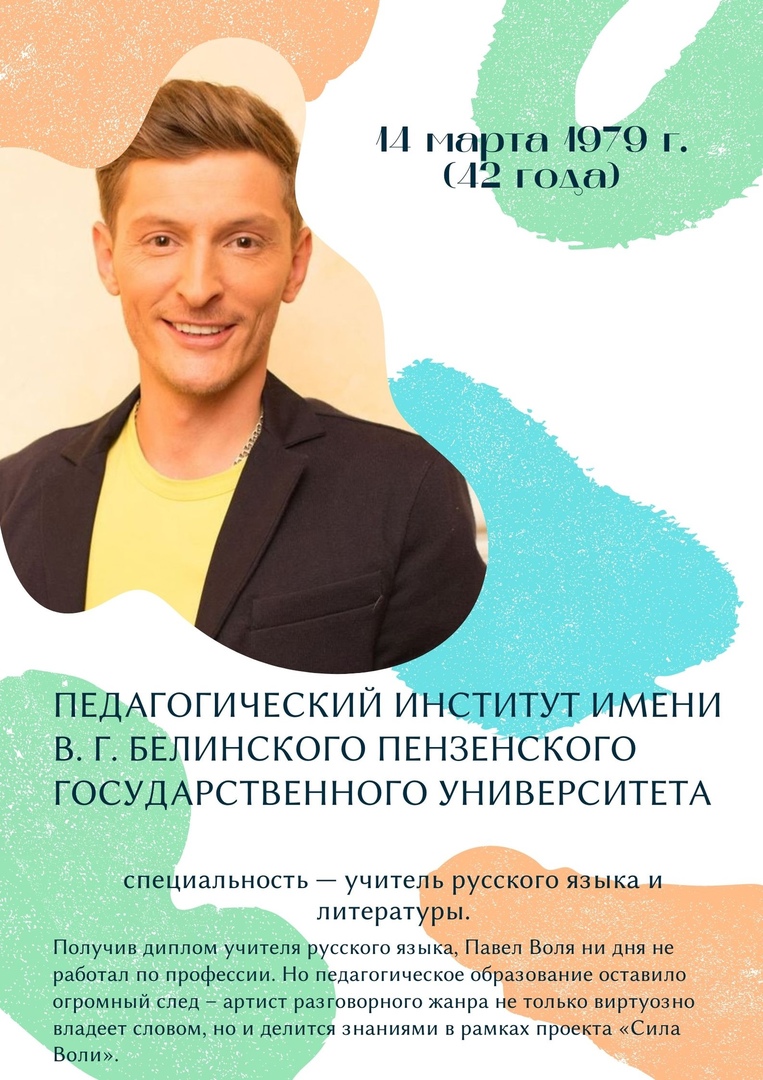 Домашнее задание №2Нарисовать обложку к произведению Р.Киплинга «Книга Джунглей».Работы отправлять в ВК:  https://vk.com/id403351908Домашнее задание №3Снять видео с выразительным чтением отрывка из «Книги Джунглей» Р.Киплинга.Работы отправлять в ВК:  https://vk.com/id403351908Домашнее задание №4Выразительное чтение стихотворения собственного сочинения (видео).Работы отправлять в ВК:  https://vk.com/id133081596При подключении на театральный час (27 октября) приветствуется наличие маски любого персонажа басни И.Крылова.При подключении на литературную гостиную (29 октября) необходимо иметь при себе текст рассказа В.Крапивина «Колыбельная для брата».Удачи!And that is how Mowgli was entered into the Seeonee Wolf Pack for the price of a bull and on Baloo's good word. When he was not learning he sat out in the sun and slept, and ate and went to sleep again. When he felt dirty or hot he swam in the forest pools; and when he wanted honey (Baloo told him that honey and nuts were just as pleasant to eat as raw meat) he climbed up for it, and that Bagheera showed him how to do. Bagheera would lie out on a branch and call, "Come along, Little Brother," and at first Mowgli would cling like the sloth, but afterward he would fling himself through the branches almost as boldly as the gray ape.